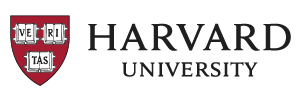 Conduct QuestionnaireExternal Finalists for Tenured Faculty PositionsTo enable Harvard to obtain information it needs to further evaluate your candidacy and determine your qualifications, please complete, sign, date, and return this Conduct Questionnaire.In this questionnaire, “any form of harassment or discrimination” includes, but is not limited to, harassment or discrimination on the on the basis of race, color, religion, creed, national origin, sex (including but not limited to sexual orientation and gender identity), pregnancy and pregnancy-related conditions, genetic information, ancestry, age, veteran status, military service, physical or mental disability, or any other protected class under state, federal or local law, or any employer’s policies.Has any current or former employer found or determined that you have violated their policies concerning the following types of misconduct: any form of harassment or discrimination, retaliation, sexual misconduct, bullying or intimidating/abusive behavior, unprofessional relationship, or misconduct related to scholarship, research, teaching, service, or clinical/patient care (collectively “Misconduct”)?NoYes.  Please explain.Are you currently under formal complaint investigation by a current or former employer in which it is alleged that you engaged in conduct which, if you were found responsible, would amount to a violation of the institution’s policies concerning any of the above referenced Misconduct?NoYes.  Please explain.Have you ever left your employment during the pendency of a formal complaint investigation, which did not conclude due to your departure and in which it was alleged that you engaged in conduct which, if you were found responsible, would amount to a violation of the institution’s policies concerning any of the above referenced Misconduct?NoYes.  Please explain. Print Name:							Signed:								Dated:				